С заданиями.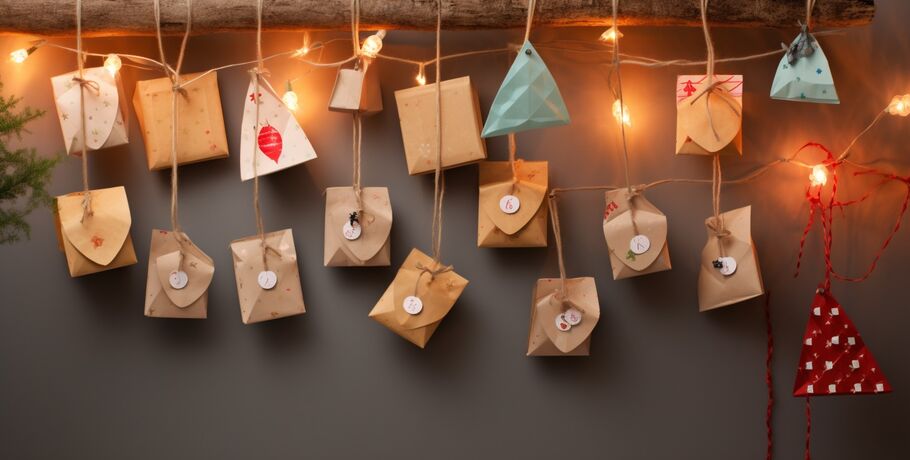 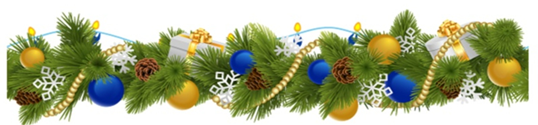 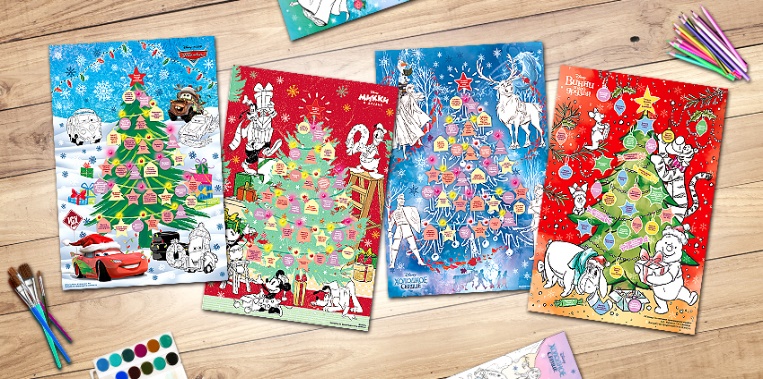 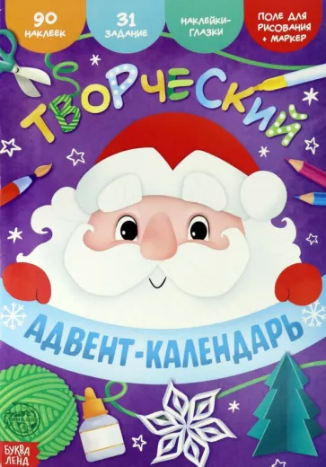 Количество дней адвента в среднем равно количеству дней от начала проведения адвента до окончания. Задания для адвент календаря различаются в зависимости от возраста деток.Порядок проведения заданий нужно подстраивать под себя. Некоторые базовые задания для детского адвент календаря:Напишите письмо Деду Морозу.Украшайте дом.Нарядите новогоднюю елку.Слепите снеговика или снежную бабу.Покормите птичек, можете сделать кормушку.Сделайте украшение для елки (гирлянду).Вспомните/выучите/послушайте новогодние песни.Посмотрите новогодние мультики/фильмы.Сделайте новогоднее фото.Сходите на городскую елку.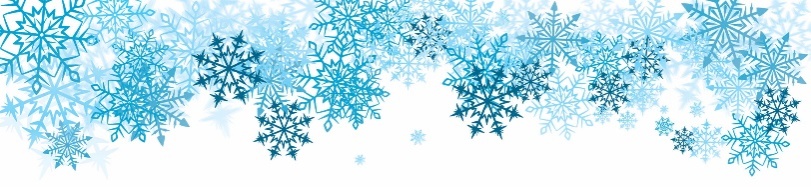 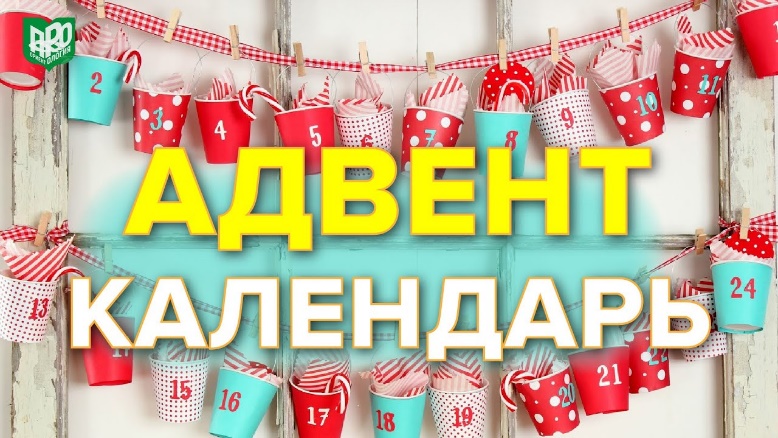 Знакомство с адвент-календарёмПодготовила: Волкова Д.С.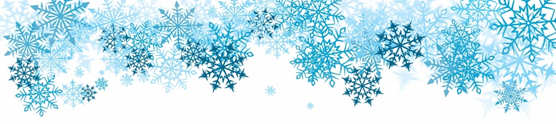 МБДОУ детский сад № 10 «Солнышко»г. КашинНаверняка вы уже слышали об адвент-календарях? 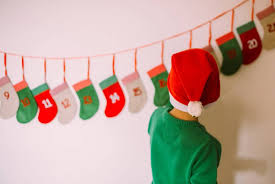 Это такой календарь ожидания Нового года, Дня рождения и тд. который задает соответствующее настроение, отсчитывая дни до праздника и не только :)«Адвент» означает «пришествие» (с латинского, этим словом называют предрождественский период, когда все уже с нетерпением ждут праздникАдвент-календари могут быть:Вкусными.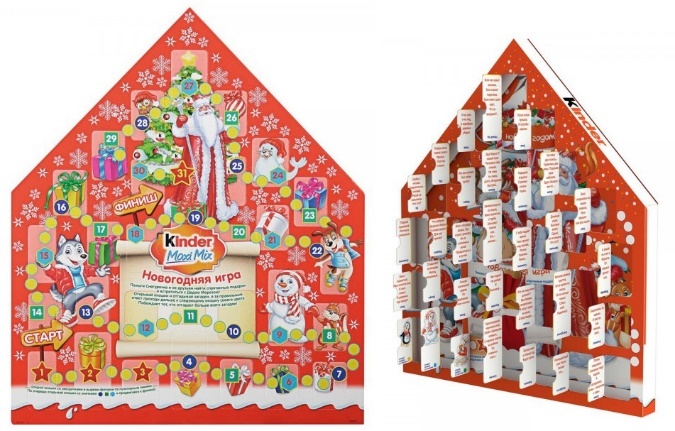 С полезными вещами.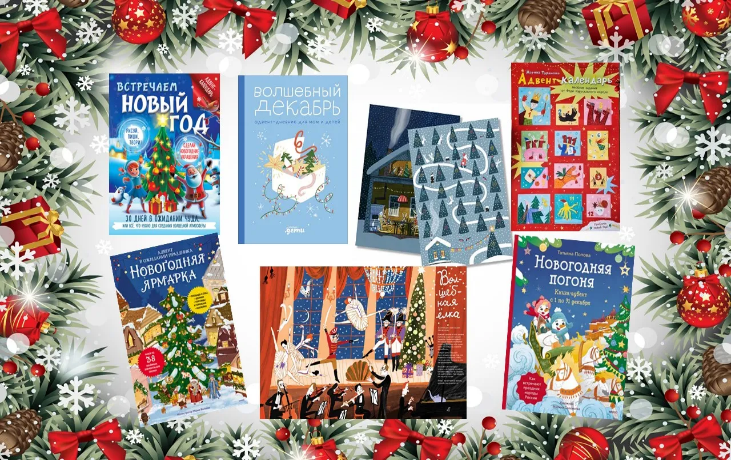 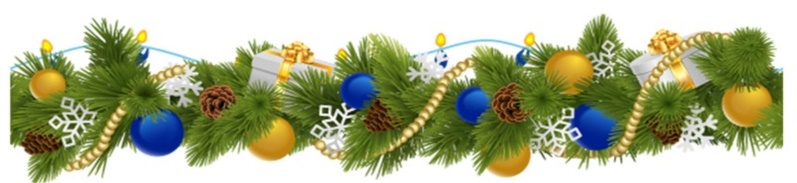 Косметическими.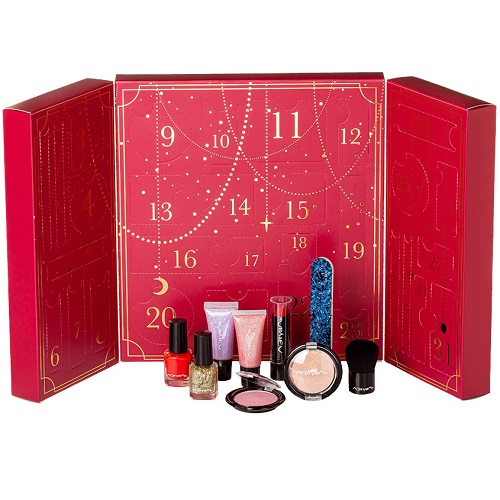 Парфюмерными.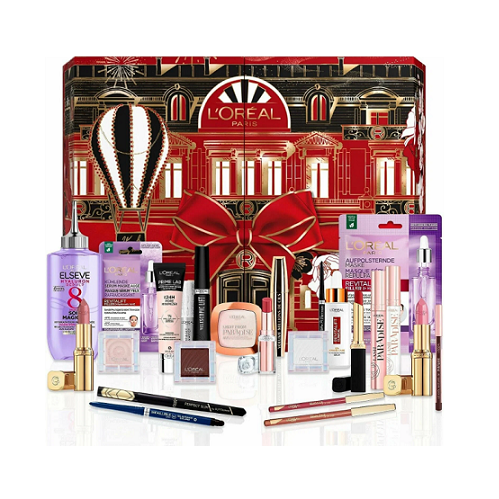 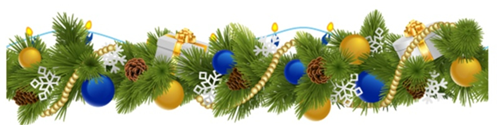 